DECYZJA Nr  72/19/PZ.ZNa podstawie art. 163 ustawy z dnia 14 czerwca 1960 r. Kodeks postępowania administracyjnego (Dz. U. z 2018 r. poz. 2096, z późn. zm.), art. 192, art. 201 ust. 1, art. 214 
ust. 5, art. 215 ust. 5 i art. 378 ust. 2a pkt 1 ustawy z dnia 27 kwietnia 2001 r. Prawo ochrony środowiska (Dz. U. z 2018 r. poz. 799, z późn. zm.), po rozpatrzeniu wniosku Pana Bartłomieja Morawskiego (dane zaonimizowane), reprezentowanego przez pełnomocnikazmieniamdecyzję Marszałka Województwa Mazowieckiego Nr 5/12/PŚ.Z z dnia 16 stycznia 2012 r., 
znak: PŚ-V.7222.6.2011.KS, udzielającej Panu Bartłomiejowi Morawskiemu (dane zaonimizowane) (NIP 9710655732, REGON 140812465), pozwolenia zintegrowanego 
na prowadzenie instalacji do ściółkowego chowu drobiu – brojlerów kurzych o łącznej liczbie stanowisk 255 000 sztuk, zlokalizowanej w miejscowości Sieraków, gm. Gostynin, zmienioną decyzją Marszałka Województwa Mazowieckiego Nr 152/15/PŚ.Z z dnia 9 czerwca 2015 r., 
znak: PŚ.V.7222.6.2011.MR, w następujący sposób:część VI. ust. 1 decyzji otrzymuje brzmienie:„VI. Wprowadzanie gazów i pyłów do powietrza1. Wprowadzanie gazów i pyłów do powietrzaWielkości dopuszczalnej emisji oraz parametry instalacji – źródła powstawania 
i miejsca wprowadzania substancji do powietrza zgodnie z tabelami nr 1a ÷ 1p.Tabela nr 1a. Emisja dopuszczalna dla kurnika nr 1 o obsadzie 45 000 sztuk 
(z 4 nagrzewnicami o mocy 70 kW).Tabela nr 1b. Emisja dopuszczalna dla każdego z 10 wentylatorów dachowych o wydajności 
V = 12 500 m3/h w kurniku nr 1 [wysokość: h = 7,0 m; średnica wylotu d = 0,63 m]Tabela nr 1c. Emisja dopuszczalna dla każdego z 8 wentylatorów szczytowych o wydajności 
V = 40 000 m3/h w kurniku nr 1 [wysokość: h = 2,0 m; średnica wylotu: d = 1,4 m]Tabela nr 1d. Dopuszczalna roczna emisja dla stanowiska dla zwierzęcia dla kurnika nr 1.Tabela nr 1e. Emisja dopuszczalna dla każdego z dwóch kurników nr 2 i nr 3 o obsadzie 50 000 sztuk każdy (w każdym budynku 5 nagrzewnic o mocy 70 kW każda).Tabela nr 1f. Emisja dopuszczalna dla każdego z 12 wentylatorów dachowych o wydajności 
V = 12 500 m3/h w każdym z 2 kurników nr 2 i nr 3 [wysokość: h = 7,0 m; średnica wylotu 
d = 0,63 m]Tabela nr 1g. Emisja dopuszczalna dla każdego z 8 wentylatorów szczytowych o wydajności 
V = 40 000 m3/h w każdym z 2 kurników nr 2 i nr 3 [wysokość: h = 2,0 m; średnica wylotu: 
d = 1,4 m]Tabela nr 1h. Dopuszczalna roczna emisja dla stanowiska dla zwierzęcia dla każdego 
z 2 kurników nr 2 i nr 3.Tabela nr 1i. Emisja dopuszczalna dla każdego z dwóch kurników nr 4 i nr 5 o obsadzie 55 000 sztuk każdy (w każdym budynku 6 nagrzewnic o mocy 70 kW każda).Tabela nr 1j. Emisja dopuszczalna dla każdego z 12 wentylatorów dachowych o wydajności 
V = 12 500 m3/h w każdym z 2 kurników nr 4 i nr 5 [wysokość: h = 7,0 m; średnica wylotu 
d = 0,63 m]Tabela nr 1k. Emisja dopuszczalna dla każdego z 8 wentylatorów szczytowych o wydajności 
V = 40 000 m3/h w każdym z 2 kurników nr 4 i nr 5 [wysokość: h = 2,5 m (kurnik nr 4), 
h = 2,0 m (kurnik nr 5); średnica wylotu: d = 1,4 m]Tabela nr 1l. Dopuszczalna roczna emisja dla stanowiska dla zwierzęcia dla każdego 
z 2 kurników nr 4 i nr 5.Tabela nr 1m. Emisja dopuszczalna dla każdego z 2 silosów nr 1 i nr 2 [wysokość: h = 1,5 m; średnica wylotu: d = 0,25 m]Tabela nr 1n. Emisja dopuszczalna dla każdego z 4 silosów nr 3÷nr 6 [wysokość: h = 1,5 m; średnica wylotu: d = 0,25 m]Tabela nr 1o. Emisja dopuszczalna dla każdego z 4 silosów nr 7÷nr 10 [wysokość: h = 1,5 m; średnica wylotu: d = 0,25 m]Tabela nr 1p. Dopuszczalna emisja roczna z instalacji.część VIII. decyzji otrzymuje brzmienie:„VIII. Zakres i sposób monitorowania procesów technologicznych i emisji oraz termin przekazywania informacji i danych organowi właściwemu do wydania pozwolenia 
i wojewódzkiemu inspektorowi ochrony środowiska.Monitorowanie procesów technologicznychProwadzenie ewidencji ilości pobieranej wody w rozliczeniu rocznym dla całej instalacji łącznie, w tym:na potrzeby pojenia ptaków łącznie w skali roku oraz na ptaka/cykl 
i na stanowisko/rok,na potrzeby mycia pomieszczeń inwentarskich (m3/rok). Sporządzanie ewidencji zużywanych surowców, materiałów, paliw i energii, wymienionych w części V. pozwolenia.Sporządzanie ewidencji obsady drobiu w poszczególnych budynkach inwentarskich i w całej instalacji łącznie, w kolejnych cyklach chowu.Przekazywanie w formie pisemnej, w terminie do dnia 31 stycznia każdego roku ewidencji, o których mowa w pkt. 1-3, za poprzedni rok kalendarzowy.Prowadzenie ewidencji ubiórek i upadków zwierząt oraz przekazywanie w formie pisemnej przedmiotowych informacji, w terminie do dnia 31 stycznia roku następnego, począwszy od informacji za 2021 rok.Monitorowanie emisji obornika kurzegoProwadzenie ewidencji ilości powstającego obornika kurzego.Prowadzenie ewidencji rozchodów obornika przeznaczonego do:odzysku jako odpad, wykorzystania rolniczego jako nawóz, z rozgraniczeniem jego ilości 
dla poszczególnych odbiorców, dla wszystkich gruntów, na których stosowany był nawóz wytworzony w instalacji, do odzysku energii, jako biomasa.Przekazywanie w formie pisemnej, w terminie do dnia 31 stycznia każdego roku ewidencji, o których mowa w pkt. 1 i 2, za poprzedni rok kalendarzowy oraz:planów nawożenia azotem wraz z opiniami okręgowej stacji chemiczno-rolniczej (dla wszystkich gruntów, na których stosowany był obornik wytworzony 
w instalacji),umów z rolnikami odbierającymi nawóz, zawierających informacje o areale użytków rolnych, informacji dotyczących miejsca magazynowania w okresie zimowym wytworzonego obornika kurzego (płyty obornikowej) oraz kopii dokumentu potwierdzającego tytuł prawny do ww. płyty.Określanie całkowitej ilości azotu i fosforu wydalanych w oborniku przy wykorzystaniu techniki: „Obliczanie z zastosowaniem bilansu masy azotu i fosforu w oparciu o spożycie paszy, zawartość surowego białka w diecie, całkowitą zawartość fosforu i produkcyjność zwierząt” (BAT 24).Przekazywanie w formie pisemnej informacji, o których mowa w pkt. 4, 
w terminie do dnia 31 stycznia roku następnego, począwszy od informacji 
za 2021 rok.Monitorowanie emisji do powietrzaOkreślanie wielkości emisji rocznej amoniaku i pyłu z instalacji, przy wykorzystaniu techniki „Szacunki z wykorzystaniem wskaźników emisji.” (BAT 25 i BAT 27) z częstotliwością raz w roku.Określanie i przekazywanie informacji, o których mowa w pkt 1, w formie pisemnej, w terminie do dnia 31 stycznia roku następnego, począwszy od informacji 
za 2021 rok.”;po części XIV. dodaje się część XV. w brzmieniu: „XV. Termin dostosowania instalacji do wymagań określonych (w konkluzjach BAT) 
w Decyzji Wykonawczej Komisji (UE) 2017/302 z dnia 15 lutego 2017 r. ustanawiającej konkluzje dotyczące najlepszych dostępnych technik (BAT) w odniesieniu 
do intensywnego chowu drobiu lub świń zgodnie z dyrektywą Parlamentu Europejskiego 
i Rady 2010/75/UE (Dz. Urz. UE L 43 z 21.02.2017 r. str. 231) (notyfikowana jako dokument 
nr C (2017 688), sprostowana (Dz. Urz. UE L 105 z 21.04.2017 str. 21), ustala się do 21 lutego 2021 roku.”; pozostałe elementy decyzji pozostawia się bez zmian.UzasadnienieWnioskiem z dnia 14 maja 2019 r. (data wpływu 24 maja 2019 r.) Pan Bartłomiej Morawski, (dane zanonimizowane), reprezentowany przez pełnomocnika, wystąpił o zmianę pozwolenia zintegrowanego na prowadzenie instalacji do ściółkowego chowu drobiu –brojlerów kurzych 
o łącznej liczbie stanowisk 255 000 sztuk, zlokalizowanej w miejscowości Sieraków, 
gm. Gostynin, zmienioną decyzją Marszałka Województwa Mazowieckiego Nr 152/15/PŚ.Z z dnia 9 czerwca 2015 r., znak: PŚ-V.7222.6.2011.MR.Wniosek o zmianę pozwolenia wynika z przeprowadzonej przez tut. organ, zgodnie 
z art. 215 ust. 1 ustawy Prawo ochrony środowiska, analizy warunków pozwolenia zintegrowanego pod kątem spełniania wymagań Konkluzji BAT, zawartych w Decyzji Wykonawczej Komisji (UE) 2017/302 z dnia 15 lutego 2017 r. ustanawiającej konkluzje dotyczące najlepszych dostępnych technik (BAT) w odniesieniu do intensywnego chowu drobiu lub świń zgodnie z dyrektywą Parlamentu Europejskiego i Rady 2010/75/UE 
(Dz. Urz. UE L 43 z 21.02.2017 r. str. 231) (notyfikowana jako dokument nr C (2017 688), sprostowana (Dz. Urz. UE L 105 z 21.04.2017 str. 21), oraz wezwania z dnia 4 czerwca 2018 r. znak: PZ-II.7222.123.63.2017.UŻ (PZ-I.7222.24.66.2017.EW), w którym prowadzący instalację został zobowiązany do wystąpienia z wnioskiem o zmianę pozwolenia zintegrowanego, w terminie roku od dnia jego doręczenia. Wnioskowana zmiana dotyczy dostosowania instalacji do wymagań konkluzji BAT 
w zakresie:sposobu i zakresu monitorowania emisji całkowitej ilości azotu i fosforu wydalanych 
w oborniku, wielkości dopuszczalnych emisji wprowadzaniach do powietrza dla amoniaku pochodzącego z każdego pomieszczenia dla brojlera kurzego wyrażonych 
w kg NH3/stanowisko dla zwierzęcia/rok, metody monitorowania emisji amoniaku do powietrza z każdego budynku dla zwierząt zgodnie z wymaganiami określonymi w BAT 25,metody monitorowania emisji pyłu do powietrza z każdego budynku dla zwierząt zgodnie 
z wymaganiami określonymi w BAT 27,zakresu i sposobu monitorowania procesów technologicznych, w tym liczby przybywających i ubywających zwierząt oraz urodzeń i zgonów, ostatecznego terminu na dostosowanie instalacji do Konkluzji BAT.Zgodnie z art. 378 ust. 2a pkt 1 ustawy z dnia 27 kwietnia 2001 r. Prawo ochrony środowiska (Dz. U. z 2018 r. poz. 799, z późn. zm.), marszałek województwa jest właściwy 
w sprawach przedsięwzięć i zdarzeń na terenach zakładów, gdzie jest eksploatowana instalacja, która jest kwalifikowana jako przedsięwzięcie mogące zawsze znacząco oddziaływać 
na środowisko w rozumieniu ustawy z dnia 3 października 2008 r. o udostępnianiu informacji 
o środowisku i jego ochronie, udziale społeczeństwa w ochronie środowiska oraz o ocenach oddziaływania na środowisko (Dz.U. 2018 poz. 2081, z późn. zm.). Rodzaje przedsięwzięć mogących zawsze znacząco oddziaływać na środowisko określone zostały w rozporządzeniu Rady Ministrów z dnia 9 listopada 2010 r. w sprawie przedsięwzięć mogących znacząco oddziaływać na środowisko (Dz. U. z 2016 r. poz. 71). Przedmiotowa instalacja kwalifikuje się 
do § 2 ust. 1 pkt 51 ww. rozporządzenia, tj. do przedsięwzięć mogących zawsze znacząco oddziaływać na środowisko.Dodatkowo przedmiotowa instalacja wymaga uzyskania pozwolenia zintegrowanego, 
gdyż zalicza się do pkt 6 ppkt 8 lit. a załącznika do rozporządzenia Ministra Środowiska 
z dnia 27 sierpnia 2014 r. w sprawie rodzajów instalacji mogących powodować znaczne zanieczyszczenie poszczególnych elementów przyrodniczych albo środowiska jako całości 
(Dz. U. poz. 1169), tj. do instalacji do chowu lub hodowli drobiu o więcej niż 40000 stanowisk 
dla drobiu. Biorąc pod uwagę, że wnioskowana zmiana nie jest związana z „istotną zmianą instalacji” w rozumieniu art. 3 pkt 7 ustawy Prawo ochrony środowiska, nie spowoduje zmiany sposobu funkcjonowania instalacji oraz zwiększenia jej oddziaływania na środowisko, tutejszy organ odstąpił od ponownego zapewnienia możliwości udziału społeczeństwa w toczącym 
się postępowaniu.Po rozpatrzeniu kompletnego pod względem formalnym i merytorycznym wniosku, Marszałek Województwa Mazowieckiego przychylił się do wniosku prowadzącego instalację w przedmiocie zmiany pozwolenia zintegrowanego w zakresie dostosowania instalacji do wymagań określonych w konkluzjach BAT. Po analizie merytorycznej wniosku stwierdzono, że spełnia on wymogi określone w przepisach prawa.W związku z powyższym, zgodnie z art. 10 § 1 ustawy Kodeks postępowania administracyjnego, pismem z dnia 17 czerwca 2019 r., znak: PZ-PK-I.7222.188.2019.MP, poinformowano stronę o prowadzonym postępowaniu, zebraniu materiału dowodowego niezbędnego do wydania decyzji administracyjnej oraz o przysługującym stronie prawie zapoznania się z aktami sprawy, możliwości wypowiedzenia się co do zebranych dowodów 
i materiałów oraz zgłoszonych żądań w toczącym się postępowaniu. Przedmiotowe pismo zostało doręczone w dniu 21 czerwca 2019 r. W toku prowadzonego postępowania strona nie wniosła uwag.We wniosku o zmianę pozwolenia zintegrowanego prowadzący instalację przedstawił informacje o spełnieniu wymagań określonych w konkluzjach BAT, dotyczących m.in. wdrażania 
i przestrzegania systemu zarządzania środowiskowego, dobrego gospodarowania, efektywnego wykorzystania energii i wody, ograniczania emisji hałasu i zapachów oraz emisji do powietrza. Prowadzący instalację przedstawił informacje dotyczące systemu żywienia prowadzonego 
na fermie i środków stosowanych w celu zmniejszenia całkowitej ilości wydalanego azotu i fosforu oraz dokonał obliczenia całkowitej ilości wydalanego azotu i fosforu. Obliczone wartości mieszczą się w przedziale wartości, określonych w konkluzjach BAT. Ponadto, we wniosku przedstawiony został sposób monitorowania emisji amoniaku i pyłu do powietrza oraz przedstawiono proponowane wielkości emisji wprowadzanych do powietrza dla amoniaku pochodzącego 
z każdego pomieszczenia dla brojlera kurzego wyrażonych w kg NH3/stanowisko 
dla zwierzęcia/rok. Prowadzący instalację wykazał dotrzymanie granicznych wielkości emisyjnych. Wobec powyższego, niniejszą decyzją zobowiązano prowadzącego instalację 
do monitorowania całkowitej ilości azotu i fosforu wydalanych w oborniku, zgodnie z wymaganiami BAT 24, określonymi w Decyzji Wykonawczej Komisji (UE) 2017/302 z dnia 15 lutego 2017 r. ustanawiającej konkluzje dotyczące najlepszych dostępnych technik (BAT) w odniesieniu 
do intensywnego chowu drobiu lub świń zgodnie z dyrektywą Parlamentu Europejskiego i Rady 2010/75/UE, określono termin od którego należy prowadzić powyższe monitorowanie oraz zobowiązano prowadzącego instalację do przekazywania otrzymanych wyników organowi właściwemu do wydania pozwolenia zintegrowanego i wojewódzkiemu inspektorowi ochrony środowiska, określając wymagany termin przekazywania powyższych informacji.Ponadto, zobowiązano prowadzącego instalację do monitorowania procesów technologicznych poprzez prowadzenie ewidencji obsady drobiu w poszczególnych budynkach inwentarskich i w całej instalacji, w kolejnych cyklach chowu, w tym od 2021 roku ubiórek 
i zgonów zwierząt, a także przekazywania ww. ewidencji organowi właściwemu do wydania pozwolenia zintegrowanego oraz wojewódzkiemu inspektorowi ochrony środowiska.Prowadzącego instalację, zobowiązano również do monitorowania wielkości emisji substancji do powietrza poprzez określanie wielkości emisji rocznej amoniaku i pyłu, zgodnie 
z wymaganiami BAT 25 i BAT 27 określonymi w Decyzji Wykonawczej Komisji (UE) 2017/302 
z dnia 15 lutego 2017 r. ustanawiającej konkluzje dotyczące najlepszych dostępnych technik (BAT) w odniesieniu do intensywnego chowu drobiu lub świń zgodnie z dyrektywą Parlamentu Europejskiego i Rady 2010/75/UE. Jednocześnie nałożono obowiązek przekazywania informacji 
o wielkości emisji rocznej organowi właściwemu do wydania pozwolenia zintegrowanego 
i wojewódzkiemu inspektorowi ochrony środowiska, określając wymagany termin przekazywania powyższych informacji.Dodatkowo na podstawie przedstawionych obliczeń określono dopuszczalne wielkości emisji wprowadzanych do powietrza dla amoniaku pochodzącego z każdego pomieszczenia 
dla brojlera kurzego zgodnie z wymaganiami BAT 32, w jednostkach, w których określono graniczne wielkości emisji, tj. w kg NH3/stanowisko dla zwierzęcia/rok.Zgodnie z art. 163 ustawy Kodeks postępowania administracyjnego organ administracji publicznej może uchylić lub zmienić decyzję, na mocy której strona nabyła prawo, także w innych przypadkach oraz na innych zasadach niż określone w niniejszym rozdziale, o ile przewidują 
to przepisy szczególne. Tego rodzaju przepisem szczególnym jest art. 215 ustawy Prawo ochrony środowiska określający zasady zmiany pozwolenia zintegrowanego w przypadku analizy jego warunków w związku z publikacją w Dzienniku Urzędowym Unii Europejskiej konkluzji BAT odnoszących się do głównej działalności danej instalacji.Mając na względzie powyższe, orzeczono jak w sentencji.PouczenieOd decyzji niniejszej służy stronie prawo odwołania do Ministra Środowiska, 
za pośrednictwem Marszałka Województwa Mazowieckiego, w terminie 14 dni od daty 
jej doręczenia. W trakcie biegu terminu do wniesienia odwołania strona może zrzec się prawa 
do wniesienia odwołania wobec Marszałka Województwa Mazowieckiego. Z dniem doręczenia Marszałkowi Województwa Mazowieckiego oświadczenia o zrzeczeniu się prawa do wniesienia odwołania przez stronę postępowania, decyzja niniejsza staje się ostateczna i prawomocna, 
co oznacza, że decyzja podlega natychmiastowemu wykonaniu i brak jest możliwości zaskarżenia do Wojewódzkiego Sądu Administracyjnego. Nie jest skuteczne cofnięcie oświadczenia 
o zrzeczeniu się prawa do wniesienia odwołania po jego wpływie do organu.Na podstawie rozporządzenia Ministra Finansów z dnia 28 września 2007 r. w sprawie zapłaty opłaty skarbowej (Dz. U. Nr 187, poz. 1330) potwierdza się uiszczenie opłaty skarbowej 
w wysokości 10,00 zł (słownie: dziesięć złotych) w dniu 21 maja 2019 r. 
na rachunek bankowy Urzędu m. st. Warszawy, Dzielnicy Praga Północ w Warszawie 
przy ul. ks. I. Kłopotowskiego 15; nr konta: 96 1030 1508 0000 0005 5002 6074.Otrzymuje:Pan Mariusz Pińkowski – pełnomocnik(dane zanonimizowane)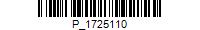 PZ-PK-I.7222.188.2019.MPWarszawa, 18 lipca 2019 r.                                                                                                                                                   Rodzaj substancjiEmisja dopuszczalna [kg/h]Amoniak0,103Siarkowodór0,0015Pył zawieszony PM100,083Pył ogółem0,710Dwutlenek siarki0,002Dwutlenek azotu0,065Tlenek węgla0,0088Rodzaj substancjiEmisja dopuszczalna [kg/h]Amoniak0,0103Siarkowodór0,00015Pył zawieszony PM100,0083Pył ogółem0,071Dwutlenek siarki0,0002Dwutlenek azotu0,0065Tlenek węgla0,00088Rodzaj substancjiEmisja dopuszczalna [kg/h]Amoniak0,0092Siarkowodór0,00014Pył zawieszony PM100,0074Pył ogółem0,064Rodzaj substancjiDopuszczalna emisja wyrażona 
w [kg/stanowisko dla zwierzęcia/rok]Amoniak0,014Rodzaj substancjiEmisja dopuszczalna [kg/h]Amoniak0,114Siarkowodór0,0017Pył zawieszony PM100,092Pył ogółem0,792Dwutlenek siarki0,0024Dwutlenek azotu0,080Tlenek węgla0,011Rodzaj substancjiEmisja dopuszczalna [kg/h]Amoniak0,0095Siarkowodór0,00014Pył zawieszony PM100,0077Pył ogółem0,066Dwutlenek siarki0,0002Dwutlenek azotu0,0067Tlenek węgla0,00092Rodzaj substancjiEmisja dopuszczalna [kg/h]Amoniak0,0097Siarkowodór0,00015Pył zawieszony PM100,0078Pył ogółem0,067Rodzaj substancjiDopuszczalna emisja wyrażona 
w [kg/stanowisko dla zwierzęcia/rok]Amoniak0,014Rodzaj substancjiEmisja dopuszczalna [kg/h]Amoniak0,126Siarkowodór0,0019Pył zawieszony PM100,102Pył ogółem0,864Dwutlenek siarki0,0029Dwutlenek azotu0,097Tlenek węgla0,013Rodzaj substancjiEmisja dopuszczalna [kg/h]Amoniak0,0105Siarkowodór0,00016Pył zawieszony PM100,0085Pył ogółem0,072Dwutlenek siarki0,00024Dwutlenek azotu0,0081Tlenek węgla0,0011Rodzaj substancjiEmisja dopuszczalna [kg/h]Amoniak0,0107Siarkowodór0,00016Pył zawieszony PM100,0085Pył ogółem0,074Rodzaj substancjiDopuszczalna emisja wyrażona 
w [kg/stanowisko dla zwierzęcia/rok]Amoniak0,014Rodzaj substancjiEmisja dopuszczalna [kg/h]Pył zawieszony PM100,05Pył ogółem0,05Rodzaj substancjiEmisja dopuszczalna [kg/h]Pył zawieszony PM100,058Pył ogółem0,058Rodzaj substancjiEmisja dopuszczalna [kg/h]Pył zawieszony PM100,067Pył ogółem0,067Rodzaj substancjiEmisja dopuszczalna [Mg/rok]Amoniak3,521Siarkowodór0,053Pył zawieszony PM103,21Pył ogółem24,672Dwutlenek siarki0,0185Dwutlenek azotu0,608Tlenek węgla0,083